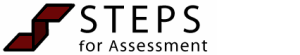 Top of FormStudent Teacher Name: _________________________       Block:   1     2  	Date: ________________Cooperating Teacher: ___________________________       School/District_______________________University Supervisor: __________________________       Grade/Course _______________________Bottom of FormTrait NameTrait DescriptionRatingsRatingsRatingsRatingsRatingsTrait NameTrait DescriptionHigh LevelSatisfactoryNeeds ImprovementNot ObservedNot ApplicableMusic 1.0.0The student teacher conducts appropriate patterns according to time signatures. MSS 1D321 (NO) (NA)Music 2.0.0The student teacher conducts appropriate gestures for loudness and softness in the music score. MSS 1D321 (NO) (NA)Music 3.0.0The student teacher conducts appropriate patterns for various styles of articulation. MSS 1D321 (NO) (NA)Music 4.0.0The student teacher verbally describes changes that need to be made by the band/orchestra/ choir. MSS 1A321 (NO) (NA)Music 5.0.0The student teacher demonstrates either verbally or musically what the score requires that the band/orchestra/choir is not doing. MSS 1D 1G321 (NO) (NA)Music 6.0.0The student teacher demonstrates knowledge and understanding of many styles of music. MSS 1E321 (NO) (NA)Music 7.0.0The student teacher demonstrates ability to write goals and behavioral objectives for teaching music. MSS 1H321 (NO) (NA)Music 8.0.0The student teacher identifies and defines specific needs and problems of individual students relative to instrumental and/or vocal music progress.321 (NO) (NA)Music 9.0.0The student teacher develops teaching strategies and/or programs to meet the specific needs of the student musician. MSS 1G321 (NO) (NA)Music 10.0.0The student teacher develops teaching strategies and/or programs to reach and interest the student non-musician, where applicable. MSS 1G321 (NO) (NA)Music 11.0.0The student teacher demonstrates proficiency in management of the music program. MSS 1H321 (NO) (NA)Music 12.0.0The student teacher functions competently as a music educator in various public school settings. MSS 1H321 (NO) (NA)Music   13.0. 0The student teacher provides musical performances for audiences of varying cultural, intellectual, and social backgrounds MSS 1E321 (NO) (NA)Music 14.0.0The student teacher demonstrates awareness of professional organizations. MSS 1 H321 (NO) (NA)Music 15.0.0The student teacher demonstrates the ability to plan for participation in out-of-school settings. MSS 1G321 (NO) (NA)Music 16.0.0The student teacher demonstrates the ability to manage groups of musicians in out-of-school settings MSS 1G321 (NO) (NA)Music Influence on Student LearningThe student teacher influences student learning to ensure high levels of achievement among all students. Comment required.321 (NO) (NA)Influence on Student Learning (Comment Required):General Comments (optional):Influence on Student Learning (Comment Required):General Comments (optional):Influence on Student Learning (Comment Required):General Comments (optional):Influence on Student Learning (Comment Required):General Comments (optional):Influence on Student Learning (Comment Required):General Comments (optional):Influence on Student Learning (Comment Required):General Comments (optional):Influence on Student Learning (Comment Required):General Comments (optional):321 (NO) (NA)Influence on Student Learning (Comment Required):General Comments (optional):Influence on Student Learning (Comment Required):General Comments (optional):Influence on Student Learning (Comment Required):General Comments (optional):Influence on Student Learning (Comment Required):General Comments (optional):Influence on Student Learning (Comment Required):General Comments (optional):Influence on Student Learning (Comment Required):General Comments (optional):Influence on Student Learning (Comment Required):General Comments (optional):321 (NO) (NA)